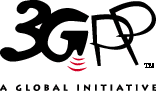 				RAN5 TTCN Workshop #63This will be an all-electronic meeting with no face-to-face participation.The meeting will start at 2023-10-24 08:00 UTC and finish latest at 2023-10-24 16:00 UTC.